Каждому работающему гражданину органами Фонда открывается индивидуальный лицевой счет, на котором накапливается информация о трудовом стаже, суммах выплат (дохода), на которые начисляются обязательные страховые взносы, начисленных и уплаченных обязательных страховых взносах, суммах и периодах пособий по временной нетрудоспособности и др.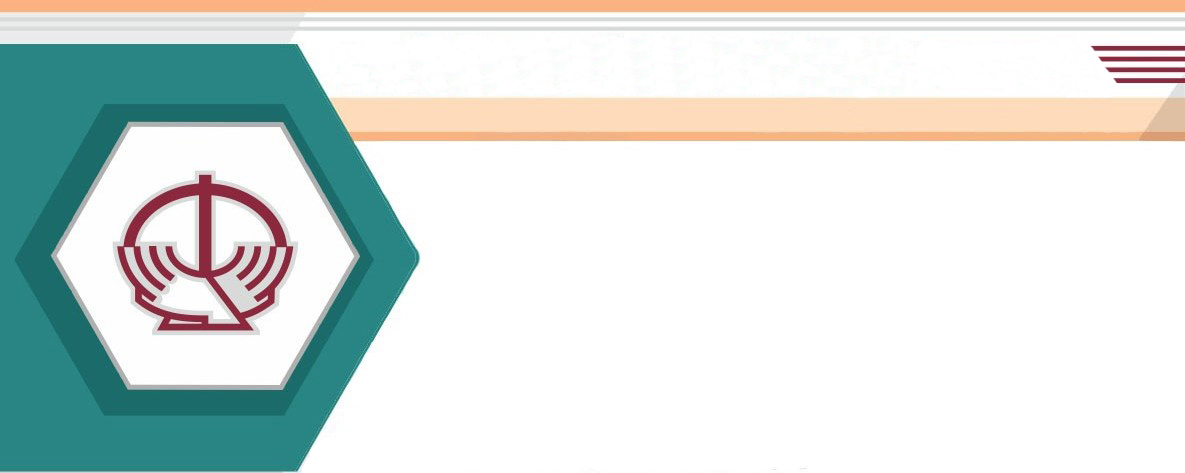 Важно! На размер будущей пенсии влияют продолжительность стажа работы с уплатой обязательных страховых взносов и размер заработка, из которого уплачены взносы.Чтобы убедиться в достоверности представленных сведений о стаже и заработке, граждане имеют право получить информацию, содержащуюся в их индивидуальном лицевом счете.Способы получения информации из индивидуального лицевого счета:обратиться в районный отдел (сектор) Фонда, предъявить свидетельство социального страхования, документ, удостоверяющий личность, или документ для выезда за границу и заполнить заявление установленного образца. Информация выдается органом Фонда бесплатно;при наличии личной электронной цифровой подписи либо уникального идентификатора на Едином портале электронных услуг (portal.gov.by) оказывается услуга по предоставлению сведений о датах приема и увольнения и суммах выплат, на которые начислены страховые взносы. Код услуги: 3.25.02-ф. Услуга предоставляется на возмездной основе при заполнении электронной заявки и заключении договора на оказание услуг;за получением информации можно обратиться в отделения «Белпочты» и «Белтелекома». Список таких отделений  «Белпочты» и «Белтелекома» размещен на сайте Фонда (адрес сайта: ssf.gov.by) в разделе      «Е-сервисы».  При обращении  при себе необходимо иметь документ удостоверяющий личность и свидетельство социального страхования. Услуга предоставляется на возмездной основе.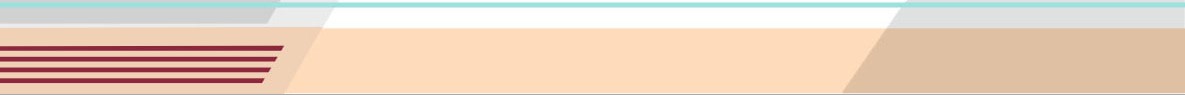 